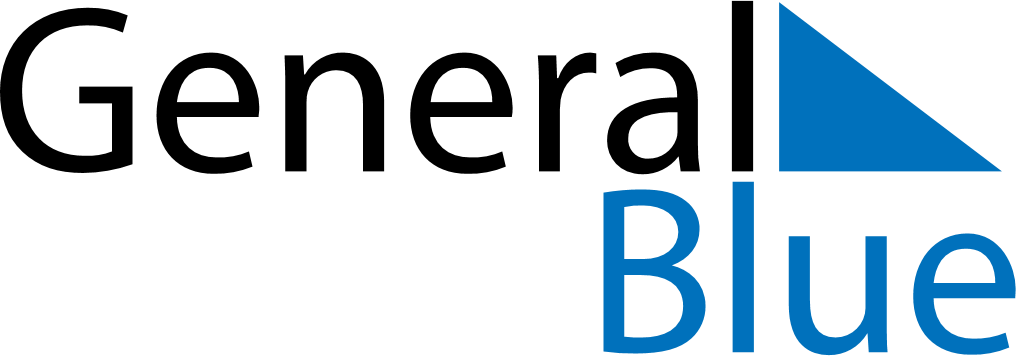 July 2024July 2024July 2024July 2024July 2024July 2024Sundsvall, Vaesternorrland, SwedenSundsvall, Vaesternorrland, SwedenSundsvall, Vaesternorrland, SwedenSundsvall, Vaesternorrland, SwedenSundsvall, Vaesternorrland, SwedenSundsvall, Vaesternorrland, SwedenSunday Monday Tuesday Wednesday Thursday Friday Saturday 1 2 3 4 5 6 Sunrise: 3:02 AM Sunset: 10:47 PM Daylight: 19 hours and 44 minutes. Sunrise: 3:03 AM Sunset: 10:46 PM Daylight: 19 hours and 42 minutes. Sunrise: 3:05 AM Sunset: 10:44 PM Daylight: 19 hours and 39 minutes. Sunrise: 3:06 AM Sunset: 10:43 PM Daylight: 19 hours and 36 minutes. Sunrise: 3:08 AM Sunset: 10:42 PM Daylight: 19 hours and 33 minutes. Sunrise: 3:10 AM Sunset: 10:40 PM Daylight: 19 hours and 30 minutes. 7 8 9 10 11 12 13 Sunrise: 3:12 AM Sunset: 10:39 PM Daylight: 19 hours and 27 minutes. Sunrise: 3:14 AM Sunset: 10:37 PM Daylight: 19 hours and 23 minutes. Sunrise: 3:16 AM Sunset: 10:35 PM Daylight: 19 hours and 19 minutes. Sunrise: 3:18 AM Sunset: 10:34 PM Daylight: 19 hours and 15 minutes. Sunrise: 3:20 AM Sunset: 10:32 PM Daylight: 19 hours and 11 minutes. Sunrise: 3:22 AM Sunset: 10:30 PM Daylight: 19 hours and 7 minutes. Sunrise: 3:24 AM Sunset: 10:28 PM Daylight: 19 hours and 3 minutes. 14 15 16 17 18 19 20 Sunrise: 3:27 AM Sunset: 10:26 PM Daylight: 18 hours and 59 minutes. Sunrise: 3:29 AM Sunset: 10:24 PM Daylight: 18 hours and 54 minutes. Sunrise: 3:31 AM Sunset: 10:21 PM Daylight: 18 hours and 49 minutes. Sunrise: 3:34 AM Sunset: 10:19 PM Daylight: 18 hours and 45 minutes. Sunrise: 3:36 AM Sunset: 10:17 PM Daylight: 18 hours and 40 minutes. Sunrise: 3:39 AM Sunset: 10:14 PM Daylight: 18 hours and 35 minutes. Sunrise: 3:41 AM Sunset: 10:12 PM Daylight: 18 hours and 30 minutes. 21 22 23 24 25 26 27 Sunrise: 3:44 AM Sunset: 10:09 PM Daylight: 18 hours and 25 minutes. Sunrise: 3:47 AM Sunset: 10:07 PM Daylight: 18 hours and 20 minutes. Sunrise: 3:49 AM Sunset: 10:04 PM Daylight: 18 hours and 14 minutes. Sunrise: 3:52 AM Sunset: 10:02 PM Daylight: 18 hours and 9 minutes. Sunrise: 3:55 AM Sunset: 9:59 PM Daylight: 18 hours and 4 minutes. Sunrise: 3:57 AM Sunset: 9:56 PM Daylight: 17 hours and 58 minutes. Sunrise: 4:00 AM Sunset: 9:54 PM Daylight: 17 hours and 53 minutes. 28 29 30 31 Sunrise: 4:03 AM Sunset: 9:51 PM Daylight: 17 hours and 47 minutes. Sunrise: 4:06 AM Sunset: 9:48 PM Daylight: 17 hours and 42 minutes. Sunrise: 4:08 AM Sunset: 9:45 PM Daylight: 17 hours and 36 minutes. Sunrise: 4:11 AM Sunset: 9:42 PM Daylight: 17 hours and 31 minutes. 